Záměr obce prodat pozemek v jejím vlastnictvíObec LipovecObecní úřad LipovecObec Lipovec zveřejňuje ve smyslu ustanovení § 39 odst. 1 zákona č. 128/2000 Sb., o obcích (obecní zřízení), ve znění pozdějších předpisů,Z Á M Ě RPRODAT část pozemku parcelní číslo 1063/65 o výměře 90 m2 a 21 m2 a část pozemku parcelní číslo 1100/36 o výměře 36 m2 v katastrálním území Lipovec u Blanska dle přiloženého náčrtkuBližší informace lze získat u paní Marie Kopřivové, email: obeclipovec@tiscali.cz, tel: 516 445 123Tento záměr byl schválen Radou obce Lipovec na jejím 36. zasedání dne 23.4.2024 pod usnesením č. 127/36/RO.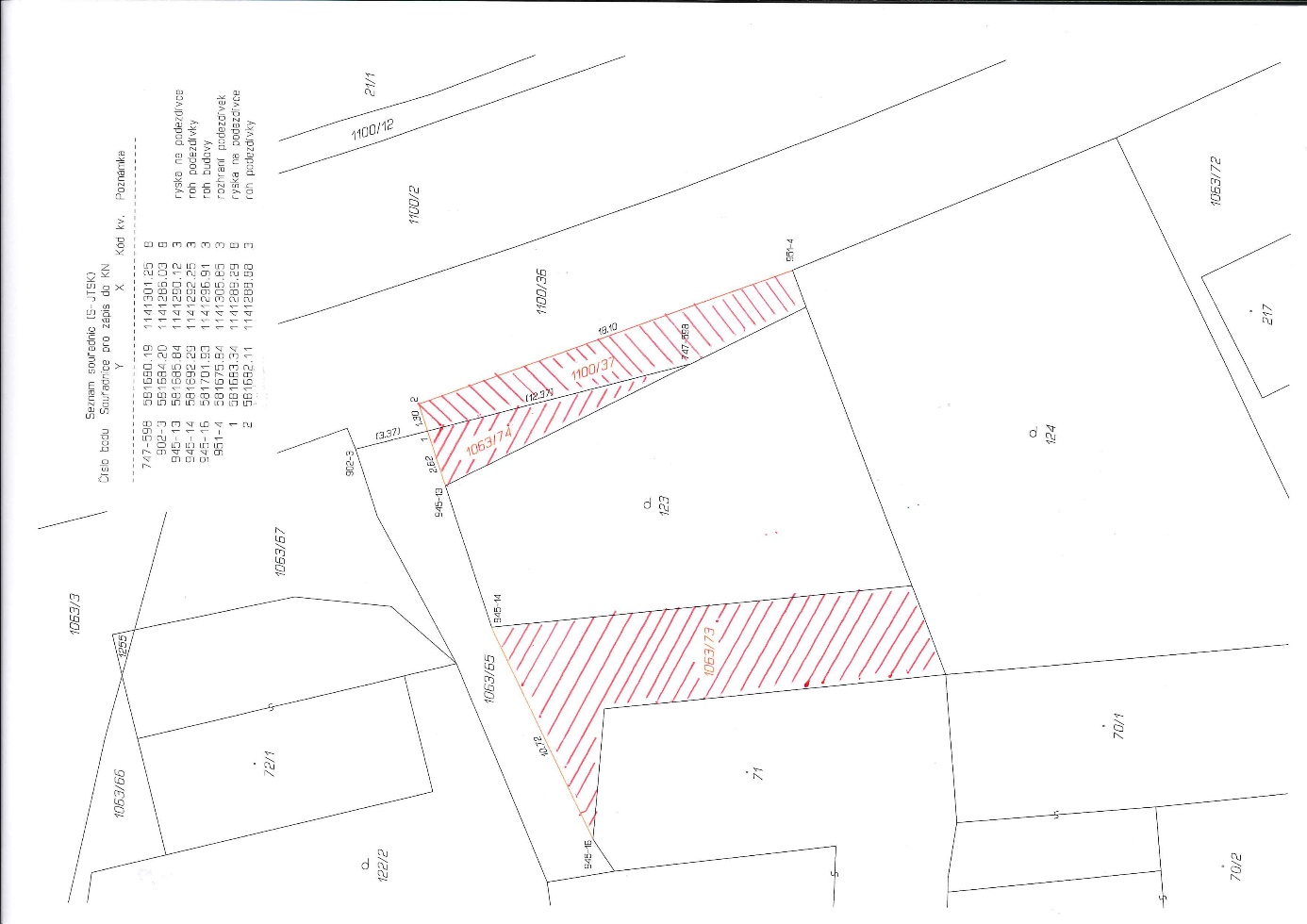 Ing. Ondřej Zouhar, starostaVyvěšeno na úřední desce dne 21.05.2024Sejmuto z úřední desky dne ………………